Р О С С И Й С К А Я   Ф Е Д Е Р А Ц И ЯБ Е Л Г О Р О Д С К А Я   О Б Л А С Т Ь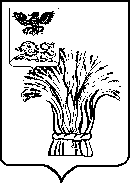 МУНИЦИПАЛЬНЫЙ СОВЕТ МУНИЦИПАЛЬНОГО РАЙОНА«РОВЕНЬСКИЙ РАЙОН»ТРЕТЬЕГО СОЗЫВАРЕШЕНИЕ  25 октября 2019г.                                                                                          № 14/121В  соответствии с Федеральным законом от 06.10.2003г. № 131-ФЗ «Об общих принципах организации местного самоуправления в Российской Федерации», Уставом муниципального района «Ровеньский район» Белгородской области Муниципальный совет Ровеньского района р е ш и л:1. Внести изменения в решение Муниципального совета Ровеньского района от  27 сентября 2018 г. № 1/4 «Об утверждении штатной численности организационного отдела аппарата Муниципального совета Ровеньского района», изложив приложение №1 в новой редакции согласно приложению к настоящему решению.	2. Настоящее решение вступает в силу с момента подписания и распространяется на правоотношения возникшие с 1 октября 2019 года.3. Опубликовать настоящее решение в газете «Ровеньская нива» и разместить на официальном сайте органов местного самоуправления Ровеньского района в сети Интернет.Председатель Муниципального совета              Ровеньского района                          	          В.А. НекрасовПриложение  к решению Муниципального совета Ровеньского района от 25.10.2019 г. № 14/121Приложение №1 к решению Муниципального совета Ровеньского района от 27.09. 2018 г. № 1/4Штатная численность организационного отдела аппарата Муниципального совета Ровеньского района№п/пДолжностьКол-во единицДолжностной оклад1.Начальник отдела 190762.Заместитель начальника отдела 18804